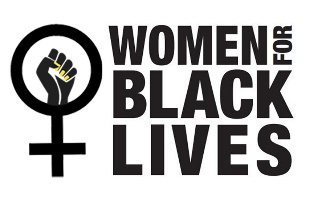 Banks and Financial Institutions by StateAlabama OneUnited Bank: Multiple ATM locations19﻿Alamerica Bank: Birmingham20﻿Citizens Trust Bank: Birmingham and Eutaw21﻿Commonwealth National Bank: Mobile22﻿Liberty Bank: Montgomery and Tuskegee23﻿ 24﻿Alaska OneUnited Bank: Multiple ATM locations19﻿Arizona OneUnited Bank: Multiple ATM locations19﻿Arkansas OneUnited Bank: Multiple ATM locations19﻿California OneUnited Bank: Multiple ATM locations, in addition to the Corporate Office and Crenshaw Branch,as well as the upcoming Compton Branch19﻿Broadway Federal Bank: Los Angeles25﻿Colorado OneUnited Bank: Multiple ATM locations19﻿Connecticut OneUnited Bank: Multiple ATM locations19﻿Delaware OneUnited Bank: Multiple ATM locations19﻿District of Columbia Industrial Bank: District of Columbia (Anacostia Gateway Banking Center, Ben's Chili Bowl, DC Court of Appeals, DC Superior Court, F Street Banking Center, Forestville Banking Center, Georgia Avenue Banking Center, J.H. Mitchell Banking Center, Nationals Park, Oxon Hill Banking Center, U Street Banking Center26﻿Howard University Employees Federal Credit Union: C B Powell Building27﻿Florida OneUnited Bank: Multiple ATM locations, in addition to the Miami Branch19﻿FAMU Federal Credit Union: Tallahassee28﻿Georgia OneUnited Bank: Multiple ATM locations19﻿Carver State Bank: Savannah29﻿Citizens Trust Bank: Atlanta, Decatur, East Point, Lithonia, Stone Mountain, Stonecrest21﻿Unity National Bank: Atlanta30﻿1st Choice Credit Union: Atlanta31﻿Credit Union of Atlanta: Atlanta32﻿Omega Psi Phi Fraternity Federal Credit Union: Toccoa33﻿Hawaii OneUnited Bank: Multiple ATM locations19﻿Idaho OneUnited Bank: Multiple ATM locations19﻿Illinois OneUnited Bank: Multiple ATM locations19﻿GN Bank: Chicago34﻿Liberty Bank: Forest Park35﻿South Side Community Federal Credit Union: Chicago36﻿Indiana OneUnited Bank: Multiple ATM locations19﻿Iowa OneUnited Bank: Multiple ATM locations19﻿Kansas OneUnited Bank: Multiple ATM locations19﻿Liberty Bank: Kansas City37﻿Kentucky OneUnited Bank: Multiple ATM locations19﻿Liberty Bank: Louisville38﻿Louisiana OneUnited Bank: Multiple ATM locations19﻿Liberty Bank: Baton Rouge and New Orleans39﻿ 40﻿Southern Teachers & Parents Federal Credit Union: Baton Rouge and Thibodaux41﻿Maine OneUnited Bank: Multiple ATM locations19﻿Maryland OneUnited Bank: Multiple ATM locations19﻿The Harbor Bank of Maryland: Baltimore, Randallstown, and Silver Spring42﻿Massachusetts OneUnited Bank: Multiple ATM locations, in addition to the Corporate Headquarters and the Roxbury Branch19﻿Michigan OneUnited Bank: Multiple ATM locations19﻿First Independence Bank: Clinton Township and Detroit43﻿Liberty Bank: Detroit44﻿Minnesota OneUnited Bank: Multiple ATM locations19﻿Mississippi OneUnited Bank: Multiple ATM locations19﻿Liberty Bank: Jackson45﻿Missouri OneUnited Bank: Multiple ATM locations19﻿Liberty Bank: Kansas City46﻿St. Louis Community Credit Union: Ferguson, Florissant, Pagedale, Richmond Heights, St. John, St. Louis, University City, and Wellston47﻿Montana OneUnited Bank: Multiple ATM locations19﻿Nebraska OneUnited Bank: Multiple ATM locations19﻿Nevada OneUnited Bank: Multiple ATM locations19﻿New Hampshire OneUnited Bank: Multiple ATM locations19﻿New Jersey OneUnited Bank: Multiple ATM locations19﻿Industrial Bank: Newark26﻿New Mexico OneUnited Bank: Multiple ATM locations19﻿New York OneUnited Bank: Multiple ATM locations19﻿Carver Federal Savings Bank: Brooklyn, Jamaica, and New York City48﻿Industrial Bank: New York City49﻿Urban Upbound Federal Credit Union: Long Island City50﻿North Carolina OneUnited Bank: Multiple ATM locations19﻿Mechanics & Farmers Bank: Charlotte, Durham, Greensboro, Raleigh, and Winston-Salem51﻿First Legacy Community Credit Union: Charlotte52﻿Greater Kinston Credit Union: Kinston53﻿North Dakota OneUnited Bank: Multiple ATM locations19﻿Ohio OneUnited Bank: Multiple ATM locations19﻿Faith Community United Credit Union: Cleveland54﻿Toledo Urban Federal Credit Union: Toledo55﻿Oklahoma OneUnited Bank: Multiple ATM locations19﻿Oregon OneUnited Bank: Multiple ATM locations19﻿Pennsylvania OneUnited Bank: Multiple ATM locations19﻿United Bank of Philadelphia: Philadelphia56﻿Hill District Federal Credit Union: Pittsburgh57﻿Rhode Island OneUnited Bank: Multiple ATM locations19﻿South Carolina OneUnited Bank: Multiple ATM locations19﻿Brookland Federal Credit Union: West Columbia58﻿Community Owned Federal Credit Union: Charleston59﻿South Dakota OneUnited Bank: Multiple ATM locations19﻿Tennessee OneUnited Bank: Multiple ATM locations19﻿Citizens Bank: Memphis and Nashville60﻿Tri-State Bank: Memphis61﻿Texas OneUnited Bank: Multiple ATM locations19﻿Unity National Bank: Houston and Missouri City30﻿Faith Cooperative Credit Union: Dallas62﻿Mount Olive Baptist Church Federal Credit Union: Dallas63﻿Oak Cliff Christian Federal Credit Union: Dallas64﻿Utah OneUnited Bank: Multiple ATM locations19﻿Vermont OneUnited Bank: Multiple ATM locations19﻿Virginia OneUnited Bank: Multiple ATM locations19﻿Virginia State University Federal Credit Union: South Chesterfield65﻿Washington OneUnited Bank: Multiple ATM locations19﻿West Virginia OneUnited Bank: Multiple ATM locations19﻿Wisconsin OneUnited Bank: Multiple ATM locations19﻿Columbia Savings & Loan: Milwaukee66﻿Wyoming OneUnited Bank: Multiple ATM locations67﻿